Hymns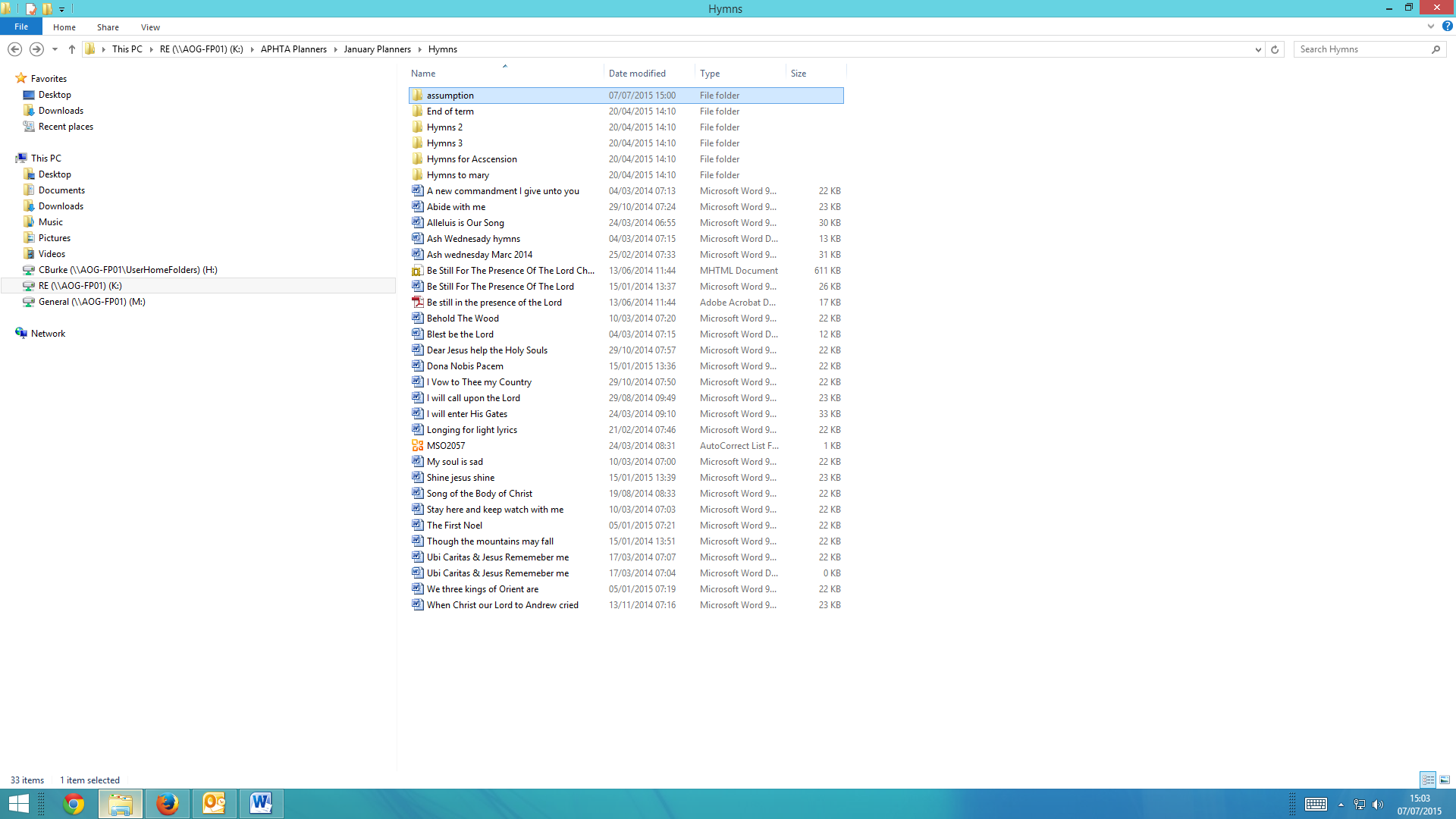 A new commandment I give unto you,
That you love one another as I have loved you,
That you love one another as I have loved you. 
By this shall all men know that you are My disciples,
if you have love one for another.
By this shall all men know that you are My disciples,
if you have love one for another. Abide With MeAbide with me, fast falls the eventide;The darkness deepens, Lord with me abide!When other helpers fail and comforts flee,Help of the helpless, O abide with me.Swift to its close ebbs out life’s little day;Earth’s joy grow dim, its glories pass away;Change and decay in all around I see;O thou who changest not, abide with me.I need thy presence every passing hour;What but thy grace can foil the tempter’s power?Who like thyself my guide and stay can be?Through cloud and sunshine, O abide with me.Alleluia is Our SongHow big does God love us?Bigger than the highest mountain.How deep does God love us?Deeper than the deepest sea.How much does God love us?Enough to give us Jesus,Enough to give us His Son.Longing for light, we wait in darkness
Longing for truth, we turn to You
Make us Your own, Your holy people
Light for the world to seeChrist, be our light
Shine in our hearts, shine through the darkness
Christ, be our light
Shine in Your church gathered todayLonging for peace, our world is troubled
Longing for hope, many despair
Your word alone has pow’r to save us
Make us Your living voiceA new commandment I give unto you,
That you love one another as I have loved you,
That you love one another as I have loved you. 
By this shall all men know that you are My disciples,
if you have love one for another.
By this shall all men know that you are My disciples,
if you have love one for another. Be still and know that I am God,
be still and know that I am God,
be still and know that I am God.

I am the Lord that healeth thee,
I am the Lord that healeth thee,
I am the Lord that healeth thee.

In thee, O Lord, I put my trust,
In thee, O Lord, I put my trust,
In thee, O Lord, I put my trust.Blest be the LordBlest be the Lord, blest be the Lord
The God of mercy, the God who saves
I shall not fear the dark of night
Nor the arrow that flies by dayHe will release me from the nets of sinful men
He will protect me from their wicked hands
Beneath the shadow of His wings I will rejoice
To find a dwelling place secureI need not shrink before the terrors of the night
Nor stand alone before the light of day
No harm shall come to me, no arrow strike me down
No evil settle in my soulAlthough a thousand men have fallen at my side
I’ll not be shaken with the Lord at hand
His faithful love is all the armour that I need
To wage my battle with the foeSt. Andrew’s Primary – BearsdenAsh Wednesday Service5th March  2014Please follow the seating plan below:Entry Hymn: Christ be our lightIntroduction : ‘Time’Hymns during distribution of ashes:
- A new commandment- Be Still and KnowExit Hymn: Blest Be The LordPlease do the following in preparation for this service:Explain the significance of Ash WednesdayPrepare children for the organisation of the distribution of AshesRevise the hymns and prayersBe Still For The Presence Of The LordBe still, for the presence of the Lord,
the Holy One is here.
Come, bow before Him now,
with reverence and fear.

In Him no sin is found,
we stand on holy ground.
Be still, for the presence of the Lord,
the Holy One is here.


(verse2)
Be still, for the glory of the Lord,
is shining all around.
He burns with holy fire,
with splendor He is crowned.

How awesome is the sight,
our radiant King of Light!
Be still, for the glory of the Lord,
is shining all around.


(verse3)
Be still, for the power of the Lord,
is moving in this place.
He comes to cleanse and heal,
to minister His grace.

No work too hard for Him,
in faith receive from Him.
Be still, for the power of the Lord,
is moving in this place.Left Hand SideRight Hand SideP7P6/7P5P6P4/5P4P3P2/3P1(3)P2P1(2)P1(1)